AHMEDAHMED.366635@2freemail.com     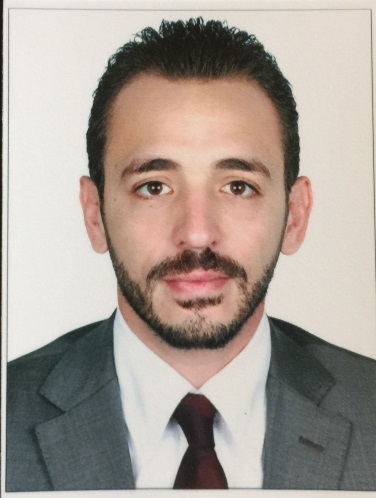 OBJECTIVESeeking for a Senior Medical Rep position in your reputable company where I can utilize my competenecies and skills to achieve the company short term&long term plans. To meet the company vision and mission.EMPLOYMENT HISTORY & EXPERIENCE:•	SANOFI GULF, DUBAI, UAE.  – Senior Medical RepresentativeApril 2011 till date.Responsibilities & Achievement: January 2015 till date: Responsible for sales & promotion of Lanzor & Enterogermina( ASTER & Zulekha hospital ).Achieving 2015 plan with 20% PPG.Best Achiever Semester1 2016 124% achievement.Team Leader assignment starting from January 2016 ( incharge of  following up with 5 MR Dubai-NOE ).August 2012 till December 2014:Responsible for sales & promotion of Tavanic & Xatral (ASTER ,Prime medical center & Belhoul specialty hospital ).Achieving 2013 plan with 25% PPG.2014 Achieving 116% Vs plan with 30% PPG.Sales Force excellence Award 2014, Top 10 Gulf sales champions.April 2011 till July 2012:Responsible for sales & promotion of Tarivid & Flagyl.( NMC , Zulekha , Belhoul specialty hospital  , Belhoul European hospital& RAK ).Achieving 2011 plan with 60% PPG.Achieving 2012 plan with 20% PPG.TABUK PHARMACEUTICALS , DUBAI, UAE.  –Medical Representative September 2010 – March 2011 Responsible for sales and Promotion of ( Meiact , Quinox and  Protec )Area : Bur DubaiGSK EGYPT , VACCINE UNIT –Product Specialist August 2007 – August 2010Job Description: Responsible for promoting of  Rotarix and Hibrix Vaccine Part of great success in Rotarix & Cervarix Launch .Part of great success in innovative  projects “ Back to school & Syndicate Twinrix awareness program.Achieving 100 % in 2008.Best Achiever in 2009 after achieving 120% of the target in both products.Best Achiever in 1st semester 2010 after achieving 116 % of Rotarix and achieving 120 % of hibrix target.ACADEMIC BACKGROUNDTRAININGS COURSESWorld Sales Force Excellence (W S F E) for selling Skills ( GSK) ( 2009)Leadership & Motivation ( SANOFI ) ( 2016 )Assertiveness Selling skills ( SANOFI ) ( 2015 )Negotiations and communications Skills training( SANOFI ) ( 2014 )SANOFI Middle East Rep Academy (SANOFI) ( 2015)COMPUTER & LANGUAGE LITERACYFluent in using Excel, PowerPoint, Word.Fluent in English ( Written & speaking ).HIGHLIGHTS OF QUALIFICATIONSAbility to set short term&long term plans to be aligned with the company vision and mission.Cross functional alignment with (clear-open) communication.Identification and utilization the new market opportunities to deliver good results.Building profitable long term relationship with different stakeholders( KOLs- KDMs- KAs –SUPPLIERS ) to ensure that we satisfy and anticipate there needs to keep leading position over the competitiors.Excellent presentation & communication skills.Smart working, hard, ambitious and independent.Able to work under stress & self-motivated. Ability to face & solve market & territory problems.Team player.